ПРОЕКТ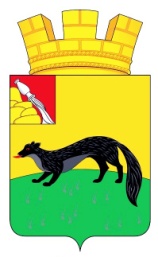 АДМИНИСТРАЦИЯ ГОРОДСКОГО ПОСЕЛЕНИЯ – ГОРОД БОГУЧАРБОГУЧАРСКОГО МУНИЦИПАЛЬНОГО РАЙОНАВОРОНЕЖСКОЙ ОБЛАСТИ ПОСТАНОВЛЕНИЕ от «___» ____________ 2022 года № ____                                        г. БогучарОб утверждении формы проверочного листа, применяемого при осуществлении муниципального контроля за исполнением единой теплоснабжающей организацией обязательств по строительству, реконструкции и (или) модернизации объектов теплоснабжения на территории городского поселения – город Богучар Богучарского муниципального района     Руководствуясь Федеральными законами от 06.10.2003 N 131-ФЗ "Об общих принципах организации местного самоуправления в Российской Федерации", от 27.07.2010 № 190-ФЗ «О теплоснабжении», от 31.07.2020 N 248-ФЗ "О государственном контроле (надзоре) и муниципальном контроле в Российской Федерации", Постановлением Правительства РФ от 27.10.2021 N 1844 "Об утверждении требований к разработке, содержанию, общественному обсуждению проектов форм проверочных листов, утверждению, применению, актуализации форм проверочных листов, а также случаев обязательного применения проверочных листов", администрация городского поселения – город Богучар ПОСТАНОВЛЯЕТ:1. Утвердить прилагаемую форму проверочного листа, применяемого при осуществлении муниципального контроля за исполнением единой теплоснабжающей организацией обязательств по строительству, реконструкции и (или) модернизации объектов теплоснабжения на территории городского поселения – город Богучар Богучарского муниципального района.2. Разместить на официальном сайте администрации городского поселения – город Богучар в сети «Интернет»: http://gorod-boguchar.ru/.3. Контроль за выполнением данного постановления возложить на руководителя МКУ «Управление городского хозяйства города Богучар» Зеленина А.И.  Глава администрации городского поселения – город Богучар                                                                          И.М. НежельскийУтверждена
постановлением администрациигородского поселения – город Богучар

от «__»_________2022 года № ___Проверочный лист (список контрольных вопросов), применяемый   при проведении контрольного мероприятия в рамках осуществления муниципального  контроля за исполнением  единой теплоснабжающей организацией  обязательств по строительству, реконструкции и  (или) модернизации объектов теплоснабжения  на территории городского поселения – город Богучар Богучарского муниципального районаПредмет муниципального контроля за исполнением единой теплоснабжающей организацией обязательств по строительству, реконструкции и (или) модернизации объектов теплоснабжения на территории городского поселения – город Богучар Богучарского муниципального района за соблюдением организациями, индивидуальными предпринимателями, гражданами обязательных требований  законодательства о теплоснабжении, иных муниципальных правовых актов муниципального контроля о теплоснабжении ограничивается в рамках полномочий органов местного самоуправлению по решению вопросов местного значения.             Наименование организации, индивидуального предпринимателя, гражданина__________________________________________________________указание вида муниципального контроля: Муниципальный  контроль  за исполнением единой теплоснабжающей организацией обязательств по строительству, реконструкции и (или) модернизации объектов теплоснабжения  на территории городского поселения – город Богучар Богучарского муниципального районауказание вида (видов) деятельности юридических лиц, индивидуальных предпринимателей______________________________________________________производственных объектов, их типов и (или) отдельных характеристик_________________________________________________________категорий риска___________________________________________________, классов(категорий) опасности____________________________________________________________, позволяющих однозначно идентифицировать сферу применения формы проверочного листа______________________________________________________________________________________________________________________________________________Место проведения контрольного мероприятия с заполнением проверочного листа_________________________________________________________________ указание на ограничение предмета плановой проверки обязательными требованиями, требованиями, установленными муниципальными правовыми актами, изложенными в форме проверочного листа, если это предусмотрено положением о виде федерального государственного контроля (надзора), порядком организации и проведения вида регионального государственного контроля (надзора), вида муниципального контроля;______________________________________________________________________________________________________________________________________________                Место проведения плановой проверки с заполнением настоящего проверочного                    листа и (или) указание на используемые юридическим лицом, индивидуальным                предпринимателем производственные объекты.Реквизиты решения (распоряжения) о проведении контрольного мероприятия______________________________________________________________________________________________________________________________________________наименование органа государственного контроля (надзора), органа муниципального контроля: Администрация городского поселения – город Богучар  и реквизиты правового акта об утверждении формы проверочного листа_________________________________________________________________________________________________________________________________________________________________________________________________________________Учетный номер контрольного мероприятия и дата присвоения учетного номера вЕдином реестре проверок________________________________________________Перечень вопросов, отражающих содержание обязательных требований, требований, установленных муниципальными правовыми актами, ответы на которые свидетельствуют о соблюдении требований или несоблюдении юридическим лицом, индивидуальным предпринимателем, гражданином обязательных требований, требований, установленных муниципальными правовыми актами, составляющих предмет контрольного мероприятия; соотнесенные с перечнем вопросов реквизиты нормативных правовых актов, с указанием их структурных единиц, которыми установлены обязательные требования, требования, установленные муниципальными правовыми актами.Юридическое лицо,фамилия, имя, отчество (при наличии)индивидуальный предприниматель                                                                       подпись расшифровка подписи" __" _____________________20__ г.Должностное лицо администрации городского поселения – город Богучарподпись расшифровка подписи" __" _____________________20__ г.Отметка об отказе юридического лица, индивидуального предпринимателя от подписания проверочного листа                                                                                                                           " __" _____________________20__ г.№ п/пКонтрольный вопросРеквизиты нормативного правового акта (подзаконного правового акта), содержащего обязательные требованияВарианты ответа (да, нет)Вывод о соблюдении законодательства: соответствуетВывод о соблюдении законодательства: не соответствуетПринимаемые меры1.Осуществлялась ли  организация обеспечения надежного теплоснабжения потребителей на территориях поселений, городских округов, в том числе принятие мер по организации обеспечения теплоснабжения потребителей в случае неисполнения теплоснабжающими организациями или теплосетевыми организациями своих обязательств либо отказа указанных организаций от исполнения своих обязательств?пункт 1 части 1 статьи 6 Федерального закона от 27.07.2010 № 190 «О теплоснабжении».2.Рассматривались ли обращения потребителей по вопросам надежности теплоснабжения в порядке, установленном правилами  организации теплоснабжения, утвержденными Правительством Российской Федерации?Постановление  Правительства РФ от 8 августа 2012 г. N 808 «Об организации теплоснабжения в Российской Федерации и о внесении изменений в некоторые акты Правительства Российской Федерации», пункт 1 части 1 статьи 6 Федерального закона от 27.07.2010 № 190 «О теплоснабжении»3.Выполнены ли требования, установленные правилами оценки готовности поселений, городских округов к отопительному периоду, и контроль за готовностью теплоснабжающих организаций, теплосетевых организаций, отдельных категорий потребителей к отопительному периоду?Постановление  Правительства РФ от 8 августа 2012 г. N 808 «Об организации теплоснабжения в Российской Федерации и о внесении изменений в некоторые акты Правительства Российской Федерации», статья  6 Федерального закона от 27.07.2010 № 190 «О теплоснабжении»4.Имеется ли утвержденная схема теплоснабжения поселения, в том числе присвоение статуса единой теплоснабжающей организации?Статья 23.13 Федерального закона от 27.07.2010 № 190 «О теплоснабжении»5.Имеются ли  разногласия, возникающие между единой теплоснабжающей организацией и потребителем тепловой энергии при определении в договоре теплоснабжения значений параметров качества теплоснабжения и (или) параметров, отражающих допустимые перерывы в теплоснабжении, в ценовых зонах теплоснабжения, в порядке обязательного досудебного урегулирования споров и определение значений таких параметров, рекомендуемых для включения в договор теплоснабжения ?Статья 15 Федерального закона от 27.07.2010 № 190 «О теплоснабжении»